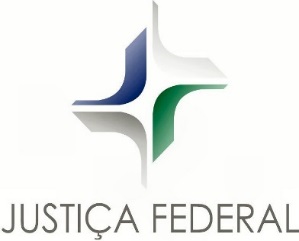 JUSTIÇA FEDERAL DE PERNAMBUCOENCAMINHAR PARA PE-LEGISLAÇÃOEXMO.(A) SR. (A) JUIZ(A) FEDERAL DIRETOR(A) DO FORO DA SEÇÃO JUDICIÁRIA DE PERNAMBUCO REQUERIMENTO – AVERBAÇÃO / TEMPO DE CONTRIBUIÇÃO1. IdentificaçãoNome:                                                                                     Matrícula: Cargo: Lotação:                                       Telefone                                    CelularE-mail: 2. Situação:[  ] Aposentado [  ] Ativo   O (A) requerente acima identificado(a) vem, respeitosamente, requerer a V.Exª, a averbação do tempo de contribuição em seus assentamentos funcionais, conforme documento anexo.